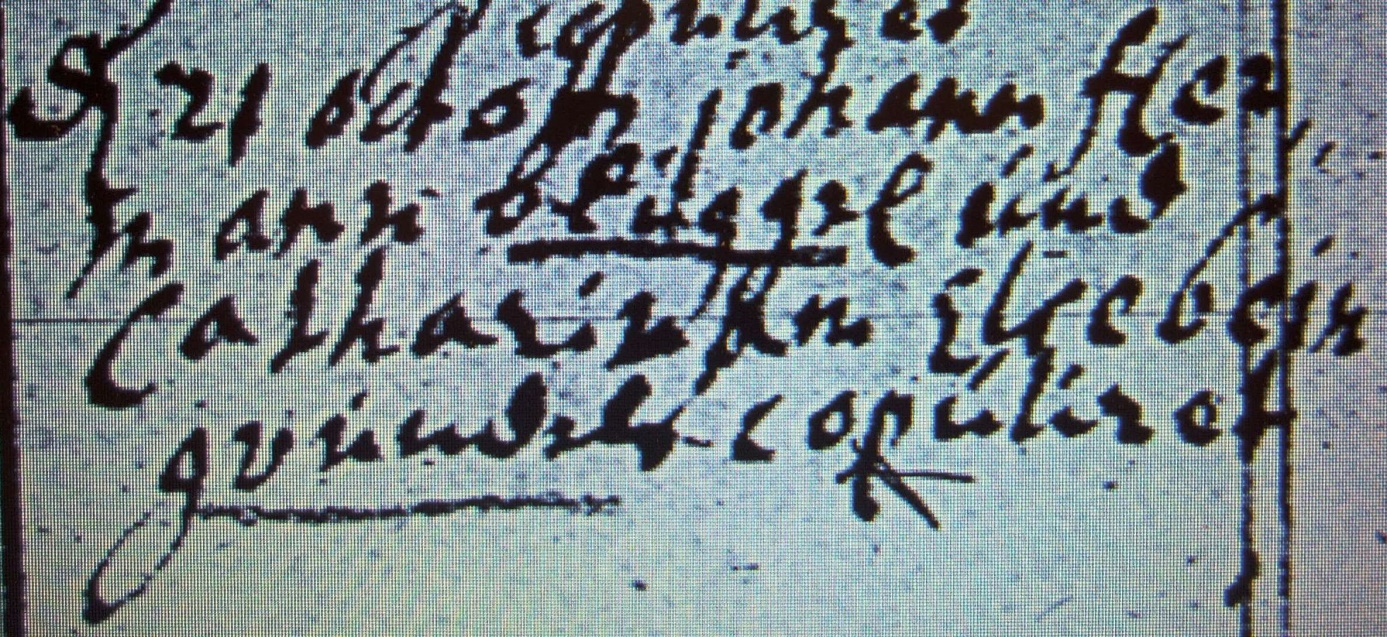 Kirchenbuch Berge 1733; ARCHION-Bild 43 in „Taufen etc. 1696 – 1765“Abschrift:„d 21 October Johann Hermann Blüggel und Catharinam Elsebein Grundels copuliret“.